Poptávka leden/únor 2024 - EUTISDoručená pošta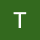 Pekný deň, pani Vyhňáková,radi by sme z organizácie EUTIS znovu realizovali v priestoroch Sluňákova víkendovú vzdelávaciu aktivitu pre mladých ľudí z Českej republiky. Celkovo by sme mali záujem o všetky ubytovacie kapacity, rovnako aj všetky miestnosti na prenájom a o stravovanie (snídaně, obědy, večeře) pre 40 os.Chcem sa preto informovať, čo máte k dispozícií voľný víkendový termín (pia od 14 hod. do ně oběda) na prelome ledna a února 2024.Vopred Vám ďakujem za odpoveď!S pozdravom
Mgr. Tímea Červeňováprojektová manažerkaEUTIS, o.p.s. | Srbská 2634/28, 612 00 Brno
email: timea.cervenova@eutis.cz | tel. +420 606 053 255| www.eutis.czút 13. 6. 2023 9:40